Publicado en Madrid el 11/02/2021 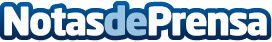 IMEnergy analiza las 5 ventajas de la energía solar que cambiarán la percepción sobre las renovablesFuente inagotable de energía, fácil de instalar, más económica o la posibilidad de vender la energía producida que no se consume, entre las principales ventajas de optar por la energía solarDatos de contacto:Redacción648183184Nota de prensa publicada en: https://www.notasdeprensa.es/imenergy-analiza-las-5-ventajas-de-la-energia Categorias: Sociedad Ecología Innovación Tecnológica Sector Energético http://www.notasdeprensa.es